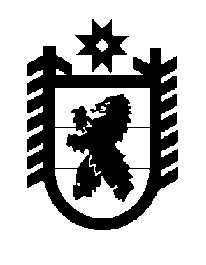 Российская Федерация Республика Карелия    ПРАВИТЕЛЬСТВО РЕСПУБЛИКИ КАРЕЛИЯРАСПОРЯЖЕНИЕот  15 апреля 2014 года № 199р-Пг. Петрозаводск В целях обеспечения взаимодействия и координации деятельности органов исполнительной власти Республики Карелия и органов местного самоуправления муниципальных образований в Республике Карелия при выполнении утвержденного Секретарем Совета Безопасности Российской Федерации, председателем Государственной комиссии по подготовке                  к празднованию 100-летия образования Республики Карелия                           Н.П. Патрушевым сетевого графика контроля за исполнением плана основных мероприятий, связанных с подготовкой и проведением празднования в 2020 году 100-летия образования Республики Карелия, утвержденного распоряжением Правительства Российской Федерации                от 22 ноября 2013 года № 2161-р (далее – сетевой график контроля):Утвердить прилагаемый Перечень органов исполнительной власти Республики Карелия и органов местного самоуправления муниципальных образований в Республике Карелия, ответственных за выполнение сетевого графика контроля.Органам исполнительной власти Республики Карелия, ответственным за выполнение сетевого графика контроля:обеспечить во взаимодействии с соответствующими органами местного самоуправления муниципальных образований в Республике Карелия  выполнение сетевого графика контроля, в том числе разработку проектно-сметной документации по реконструкции объектов в сроки, установленные сетевым графиком контроля, и с учетом необходимости обеспечения готовности проектно-сметной документации по реконструкции объектов не позднее 1 января года, предшествующего году реконструкции (реализации мероприятия);при составлении бюджетной заявки на очередной финансовый год 
и плановый период предусматривать в установленном порядке расходы 
на проведение мероприятий, разработку проектно-сметной документации по реконструкции объектов государственной собственности Республики Карелия и софинансирование реконструкции указанных объектов; ежеквартально, до 15 числа месяца, следующего за отчетным кварталом, по итогам года – до 15 января года, следующего за отчетным годом, представлять отчет о ходе выполнения сетевого графика контроля по каждому мероприятию (объекту) в Администрацию Главы Республики Карелия.Министерству финансов Республики Карелия при формировании бюджета на очередной финансовый год и на плановый период предусматривать в установленном порядке расходы, связанные с выполнением сетевого графика контроля.Рекомендовать органам местного самоуправления муниципальных образований в Республике Карелия, ответственным за выполнение сетевого графика контроля:обеспечить выполнение сетевого графика контроля в отношении реконструкции объектов муниципальной собственности, в том числе разработку проектно-сметной документации по реконструкции объектов муниципальной собственности в сроки, установленные сетевым графиком контроля, и с учетом необходимости обеспечения готовности проектно-сметной документации по реконструкции объектов муниципальной собственности не позднее 1 января года, предшествующего году реконструкции (реализации мероприятия);при формировании бюджета на очередной финансовый год 
и на плановый период предусматривать в установленном порядке расходы 
на разработку проектно-сметной документации по реконструкции объектов муниципальной собственности и софинансирование реконструкции указанных объектов;ежеквартально, до 5 числа месяца, следующего за отчетным кварталом, по итогам года – до 10 января года, следующего за отчетным годом, представлять отчет о ходе выполнения сетевого графика контроля по каждому объекту муниципальной собственности в соответствующий орган исполнительной власти Республики Карелия.Администрации Главы Республики Карелия: ежеквартально, до 25 числа месяца, следующего за отчетным кварталом, по итогам года – до 25 января года, следующего за отчетным годом, формировать сводную информацию о ходе выполнения сетевого графика контроля;вносить предложения о рассмотрении хода выполнения сетевого графика контроля на заседаниях Правительства Республики Карелия, совещаниях с участием руководителей органов исполнительной власти Республики Карелия, органов местного самоуправления муниципальных образований в Республике Карелия и иных мероприятиях.             ГлаваРеспублики  Карелия                                                             А.П. ХудилайненПереченьорганов исполнительной власти Республики Карелия и органов местного самоуправления муниципальных образований                       в Республике Карелия, ответственных за выполнение сетевого графика контроля за исполнением плана основных мероприятий, связанных с подготовкой и проведением празднования в 2020 году 100-летия образования Республики Карелия, утвержденного распоряжением Правительства Российской Федерации от 22 ноября 2013 года № 2161-рУтвержден распоряжениемПравительства Республики Карелияот 15 апреля 2014 года № 199р-П№п/пНаименование мероприятияОрганы исполнительной власти Республики Карелия и органы местного самоуправления муниципальных образований в Республике Карелия№п/пНаименование мероприятияОрганы исполнительной власти Республики Карелия и органы местного самоуправления муниципальных образований в Республике Карелия1231.Всероссийский педагогический форум «Образование в контексте вызовов времени»Министерство образования Республики Карелия2.Межрегиональный фестиваль для детей с ограниченными возможностями здоровья «Мы вместе»Министерство образования Республики Карелия3.Международная конференция «Образование в контексте международных сопоставительных исследований»Министерство образования Республики Карелия 4.Международная конференция «Здоровьесберегающая среда в современном образовании»Министерство образования Республики Карелия 5.Межрегиональная межведомственная конференция «Органы ЗАГС России: история, традиции, современность»Управление записи актов гражданского состояния  Республики Карелия6.Международная научно-практическая конференция «Республика Карелия: 100 лет в составе Российской Федерации»Министерство Республики Карелия по вопросам национальной политики, связям с общественными, религиозными объединениями и средствами массовой информации7.Издание исторической книги «Народы Карелии»Министерство Республики Карелия по вопросам национальной политики, связям с общественными, религиозными объединениями и средствами массовой информации 1238.Международный фестиваль профессиональных коллективов и государственных ансамблей финно-угорского мира «Легенды кантеле»Министерство культуры Республики Карелия9.Международный театральный фестиваль «Лифт 14 +»Министерство культуры Республики Карелия 10.Международная творческая мастерская молодых деятелей культуры и искусства  «Арт-Классик»Министерство культуры Республики Карелия 11.Международный симпозиум «Скульптура в городской среде» 
(с изготовлением скульптур малой формы) Министерство культуры Республики Карелия 12.Гастрольные проекты лучших творческих коллективов России в Республике Карелия и республиканских творческих коллективов в регионах РоссииМинистерство культуры Республики Карелия 13.Московский Пасхальный фестиваль в КарелииМинистерство культуры Республики Карелия 14.Международный форум «Приграничное культурное сотрудничество на Европейском Севере»Министерство культуры Республики Карелия 15. Международные соревнования по парусному спорту «Банковский кубок – Онежская регата»Министерство по делам молодежи, физической культуре и спорту Республики Карелия16.Выставка «Шедевры изобразительного искусства VIII-XIX веков» из фондов Государственной Третьяковской галереиМинистерство культуры Республики Карелия 17.Всероссийская художественная выставка «Русский Север»Министерство культуры Республики Карелия 18.Изготовление сувенирной продукцииМинистерство культуры Республики Карелия19.Театрализованное представление, праздничное вечернее шоу с участием звезд российской эстрады на площади Кирова, г. ПетрозаводскМинистерство культуры Республики Карелия 20.Реконструкция здания государственного казенного учреждения здравоохранения Республики Карелия «Республиканская психиатрическая больница», Пряжинский район, пос. Матросы, Больничный городокМинистерство здравоохранения и социального развития  Республики Карелия, Министерство строительства, жилищно-коммунального хозяйства и энергетики Республики Карелия21.Реконструкция спального корпуса № 2 Государственного бюджетного стационарного учреждения социального обслуживания Республики Карелия «Партальский дом-интернат для престарелых и инвалидов», Сортавальский район, пос. ПарталаМинистерство здравоохранения и социального развития Республики Карелия,Министерство строительства, жилищно-коммунального хозяйства и энергетики Республики Карелия22.Реконструкция здания государственного бюджетного образовательного учреждения среднего профессионального образования Республики Карелия «Костомукшский политехнический колледж»,  г. Костомукша,  ул. Мира, д. 13Министерство образования Республики Карелия, Министерство строительства, жилищно-коммунального хозяйства и энергетики Республики Карелия23.Реконструкция здания государственного бюджетного образовательного учреждения Республики Карелия «Специальная (коррекционная) общеобразовательная школа-интернат № 23», г. Петрозаводск, пер. Ветеринарный, д. 17Министерство образования Республики Карелия, Министерство строительства, жилищно-коммунального хозяйства и энергетики Республики Карелия24.Реконструкция здания государственного бюджетного образовательного учреждения дополнительного образования детей республиканский центр развития творчества детей и юношества «Ровесник», г. Петрозаводск, ул. Крупской, д. 12Министерство образования Республики Карелия, Министерство строительства, жилищно-коммунального хозяйства и энергетики Республики Карелия25.Реконструкция здания  государственного бюджетного образовательного учреждения Республики Карелия «Специализированная школа искусств», г. Петрозаводск,                ул. Ленинградская, д. 19Министерство образования Республики Карелия, Министерство строительства, жилищно-коммунального хозяйства и энергетики Республики Карелия26.Реконструкция здания государственного бюджетного образовательного учреждения среднего профессионального образования Республики Карелия  «Петрозаводский машиностроительный колледж», г. Петрозаводск,                           ул. Ленинградская, д. 11Министерство образования Республики Карелия, Министерство строительства, жилищно-коммунального хозяйства и энергетики Республики Карелия27.Реконструкция здания государственного автономного образовательного учреждения среднего профессионального образования Республики Карелия  «Индустриальный колледж», г. Петрозаводск, ул. Зайцева, д. 57Министерство образования Республики Карелия,Министерство строительства, жилищно-коммунального хозяйства и энергетики Республики Карелия28.Реконструкция здания муниципального общеобразовательного учреждения Лахколампинская средняя общеобразовательная школа,  Суоярвский район,                           пос. Лахколампи, ул. Школьная, д. 33Министерство образования Республики Карелия, администрация  Суоярвского муниципального района  (по согласованию)29.Реконструкция загородной базы «Маткачи» государственного бюджетного образовательного учреждения Республики Карелия дополнительного образования детей «Республиканский детский эколого-биологический центр имени Кима Андреева», Прионежский район, дер. Верховье, местечко МаткачиМинистерство образования Республики Карелия, Министерство строительства, жилищно-коммунального хозяйства и энергетики Республики Карелия30.Реконструкция здания муниципального общеобразовательного учреждения «Шелтозерская средняя общеобразовательная школа», Прионежский район,                            с. Шелтозеро, ул. Лисицыной, д. 3Министерство образования Республики Карелия, администрация Прионежского  муниципального района (по согласованию)31.Реконструкция спортивной площадки Муниципального казенного общеобразовательного учреждения Ругозерская средняя общеобразовательная школа, Муезерский район,            пос. Ругозеро, ул. Советская, д. 11аМинистерство по делам молодежи, физической культуре и спорту Республики Карелия,администрация  Муезерского муниципального района (по согласованию)32.Реконструкция спортивных объектов муниципальных общеобразовательных учреждений:32.1.Стадиона Муниципального бюджетного общеобразовательного учреждения «Гимназия», г. Костомукша, ул. Первомайская, д. 3Министерство по делам молодежи, физической культуре и спорту Республики Карелия,администрация   Костомукшского городского округа (по согласованию)32.2.Стадиона муниципального казенного  общеобразовательного учреждения Сортавальского муниципального района Республики Карелия Средняя общеобразовательная школа             № . Сортавала, Выборгское шоссе, д. 3Министерство по делам молодежи, физической культуре и спорту Республики Карелия,администрация  Сортавальского муниципального района (по согласованию)32.3.Спортивного корпуса муниципального общеобразовательного учреждения  «Райваттальская средняя общеобразовательная школа», Лахденпохский  район, пос. Хийтола, ул. Ленина, д. 7Министерство по делам молодежи, физической культуре и спорту Республики Карелия,администрация Лахденпохского муниципального района (по согласованию)33.Реконструкция спортивных залов:33.1.г. Пудож, ул. Пионерская, д. 21Министерство по делам молодежи, физической культуре и спорту Республики Карелия,администрация  Пудожского муниципального района (по согласованию)33.2.Пудожский район, пос. КривцыМинистерство по делам молодежи, физической культуре и спорту Республики Карелия,администрация  Пудожского муниципального района (по согласованию)33.3.Калевальский район,  пос. БоровойМинистерство по делам молодежи, физической культуре и спорту Республики Карелия,администрация  Калевальского национального района (по согласованию),администрация Боровского сельского поселения (по согласованию)34.Реконструкция открытой конькобежной дорожки,                            г. Сортавала, ул. АнтикайненаМинистерство по делам молодежи, физической культуре и спорту Республики Карелия,администрация  Сортавальского муниципального района (по согласованию)35.Реконструкция легкоатлетического ядра стадионов:35.1.г. Сегежа,  ул. ЛесокультурнаяМинистерство по делам молодежи, физической культуре и спорту Республики Карелия,администрация Сегежского муниципального района (по согласованию),администрация Сегежского городского поселения (по согласованию)35.2.г. Медвежьегорск, ул. Карла Маркса, д. 9аМинистерство по делам молодежи, физической культуре и спорту Республики Карелия,администрация  Медвежьегорского муниципального района (по согласованию)35.3.г. Олонец, ул. ПролетарскаяМинистерство по делам молодежи, физической культуре и спорту Республики Карелия,администрация   Олонецкого национального муниципального района (по согласованию)35.4.г. Сортавала, ул. СпортивнаяМинистерство по делам молодежи, физической культуре и спорту Республики Карелия,администрация  Сортавальского муниципального района (по согласованию)35.5.г. Кемь, ул. КаменеваМинистерство по делам молодежи, физической культуре и спорту Республики Карелия,администрация Кемского муниципального района (по согласованию)35.6.г. Питкяранта, ул. ГоголяМинистерство по делам молодежи, физической культуре и спорту Республики Карелия,администрация  Питкярантского муниципального района (по согласованию)35.7.г. Костомукша, ул. ОктябрьскаяМинистерство по делам молодежи, физической культуре и спорту Республики Карелия,администрация   Костомукшского городского округа (по согласованию)35.8.г. Беломорск, ул. СтроительнаяМинистерство по делам молодежи, физической культуре и спорту Республики Карелия,администрация  Беломорского муниципального района (по согласованию)36.Реконструкция здания автономного учреждения Республики Карелия «Центральный республиканский стадион «Спартак»,  г. Петрозаводск, ул. Герцена, д. 1Министерство по делам молодежи, физической культуре и спорту Республики Карелия,Министерство строительства, жилищно-коммунального хозяйства и энергетики Республики Карелия37.Реконструкция универсальной загородной учебно-тренировочной базы государственного бюджетного учреждения Республики Карелия Центра спортивной подготовки «Школа высшего спортивного мастерства», Прионежский район, местечко ЯлгубаМинистерство по делам молодежи, физической культуре и спорту Республики Карелия,Министерство строительства, жилищно-коммунального хозяйства и энергетики Республики Карелия38.Реконструкция здания Муниципального казенного  учреждения «Медвежьегорский городской центр культуры и досуга»,
г. Медвежьегорск, ул. Дзержинского, д. 29Министерство культуры Республики Карелия,администрация  Медвежьегорского муниципального района (по согласованию),администрация  Медвежьегорского городского поселения (по согласованию)39.Реконструкция здания муниципального бюджетного учреждения «Сегежская централизованная библиотечная система»,  г. Сегежа, ул. Мира, д. 16Министерство культуры Республики Карелия,администрация   Сегежского муниципального района (по согласованию)40.Реконструкция здания автономного учреждения Сортавальского муниципального района «Социально-культурный молодежный центр», г. Сортавала,                              ул. Карельская, д. 22Министерство культуры Республики Карелия,администрация  Сортавальского муниципального района (по согласованию)41.Реконструкция здания Муниципального учреждения культуры «Суоярвская централизованная библиотечная система», г. Суоярви, ул. Ленина, д. 33Министерство культуры Республики Карелия,администрация   Суоярвского муниципального района (по согласованию)42.Реконструкция здания бюджетных учреждений «Театр драмы Республики Карелия» и «Карельская государственная филармония», г. Петрозаводск, ул. Кирова, д. 12Министерство культуры Республики Карелия,Министерство строительства, жилищно-коммунального хозяйства и энергетики Республики Карелия43. Модернизация  инженерно-технических сооружений и коммунальных сетей Республики Карелия:43.1.Реконструкция  канализационных  очистных сооружений,                пос. Салми Питкярантского муниципального районаМинистерство строительства, жилищно-коммунального хозяйства и энергетики Республики Карелия,администрация   Питкярантского муниципального района (по согласованию),администрация Салминского сельского поселения (по согласованию)43.2.Реконструкция канализационных очистных сооружений,                 г. ОлонецМинистерство строительства, жилищно-коммунального хозяйства и энергетики Республики Карелия,администрация   Олонецкого национального муниципального района (по согласованию), администрация Олонецкого городского поселения (по согласованию)43.3.Реконструкция канализационных очистных сооружений,              дер. Коткозеро Олонецкого муниципального районаМинистерство строительства, жилищно-коммунального хозяйства и энергетики Республики Карелия,администрация   Олонецкого национального муниципального района (по согласованию),администрация Коткозерского сельского поселения (по согласованию)43.4.Реконструкция канализационных очистных сооружений,                пос. Заозерный Сортавальского муниципального районаМинистерство строительства, жилищно-коммунального хозяйства и энергетики Республики Карелия,администрация   Сортавальского муниципального района (по согласованию),администрация  Хаапалампинского сельского поселения (по согласованию)43.5.Реконструкция канализационных  очистных сооружений,       пгт Хелюля Сортавальского муниципального районаМинистерство строительства, жилищно-коммунального хозяйства и энергетики Республики Карелия,администрация   Сортавальского муниципального района (по согласованию),администрация   Хелюльского городского поселения (по согласованию)43.6.Реконструкция канализационных очистных сооружений,                  с. Кончезеро Кондопожского муниципального районаМинистерство строительства, жилищно-коммунального хозяйства и энергетики Республики Карелия,администрация   Кондопожского муниципального района (по согласованию),администрация   Кончезерского сельского поселения (по согласованию)43.7.Реконструкция канализационных очистных сооружений,                пос. Ледмозеро Муезерского муниципального районаМинистерство строительства, жилищно-коммунального хозяйства и энергетики Республики Карелия,администрация   Муезерского муниципального района (по согласованию),администрация  Ледмозерского сельского поселения (по согласованию)43.8.Реконструкция канализационных очистных сооружений,                пгт Калевала Калевальского муниципального районаМинистерство строительства, жилищно-коммунального хозяйства и энергетики Республики Карелия,администрация   Калевальского национального района (по согласованию),администрация  Калевальского городского поселения (по согласованию)12343.9.Реконструкция канализационных очистных сооружений,                  с. Видлица Олонецкого муниципального районаМинистерство строительства, жилищно-коммунального хозяйства и энергетики Республики Карелия,администрация   Олонецкого национального муниципального района (по согласованию),администрация   Видлицкого сельского поселения (по согласованию)43.10.Реконструкция канализационных очистных сооружений,             пос. Кривой Порог Кемского муниципального районаМинистерство строительства, жилищно-коммунального хозяйства и энергетики Республики Карелия,администрация   Кемского муниципального района (по согласованию),администрация  Кривопорожского сельского поселения (по согласованию)43.11.Реконструкция канализационных очистных сооружений,                 пос. Сосновец Беломорского муниципального районаМинистерство строительства, жилищно-коммунального хозяйства и энергетики Республики Карелия,администрация Беломорского муниципального района (по согласованию),администрация  Сосновецкого сельского поселения (по согласованию)43.12.Реконструкция канализационных очистных сооружений,              пгт Пиндуши Медвежьегорского муниципального районаМинистерство строительства, жилищно-коммунального хозяйства и энергетики Республики Карелия,администрация  Медвежьегорского муниципального района (по согласованию),администрация  Пиндушского городского поселения (по согласованию)43.13.Реконструкция канализационных очистных сооружений,               пгт Повенец Медвежьегорского муниципального районаМинистерство строительства, жилищно-коммунального хозяйства и энергетики Республики Карелия,администрация  Медвежьегорского муниципального района (по согласованию),администрация   Повенецкого городского поселения (по согласованию)43.14.Реконструкция водовода ст. Деревянка Прионежского муниципального районаМинистерство строительства, жилищно-коммунального хозяйства и энергетики Республики Карелия,администрация   Прионежского  муниципального района (по согласованию),администрация  Деревянкского сельского поселения (по согласованию)43.15.Реконструкция  водозаборных сооружений  и  насосных станций 1 и 2 подъема централизованной системы питьевого водоснабжения (ЦСПВ) г. Сортавала, г. Сортавала, 
пос. Лахденкюля Сортавальского муниципального районаМинистерство строительства, жилищно-коммунального хозяйства и энергетики Республики Карелия,администрация   Сортавальского муниципального района (по согласованию),администрация   Сортавальского городского поселения (по согласованию)43.16.Реконструкция системы водоотведения с закрытием выпусков № 8 и № 10 неочищенных сточных вод от жилой застройки г. Сортавала, г. Сортавала, ул. Карельская и наб. Ладожской флотилииМинистерство строительства, жилищно-коммунального хозяйства и энергетики Республики Карелия,администрация   Сортавальского муниципального района (по согласованию),администрация   Сортавальского городского поселения (по согласованию)44.Реконструкция горного парка «Рускеала», Сортавальский район, пос. РускеалаГосударственный комитет Республики Карелия по туризму 